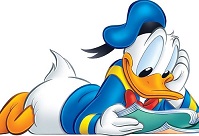 MODULO RICHIESTA “BONUS” SCOLASTICO 2020Il/la sottoscritto/a _____________________________________In servizio presso _______________________________________CHIEDE il bonus per i propri figli*Cognome e nome ________________________________________ Nato a __________________________ il _________________________Iscritto alla classe _______ della scuola/istituto ____________________________Cognome e nome ________________________________________ Nato a __________________________ il _________________________Iscritto alla classe _______ della scuola/istituto ____________________________Cognome e nome ________________________________________ Nato a __________________________ il _________________________Iscritto alla classe _______ della scuola/istituto ____________________________Varese/Como, _________________________   Firma                                                                     ____________________________ *Ai sensi del Regolamento UE 2016/679/  acconsente al trattamento dei dati personali, che saranno trattati esclusivamente per le finalità dell’Associazione Arcadia